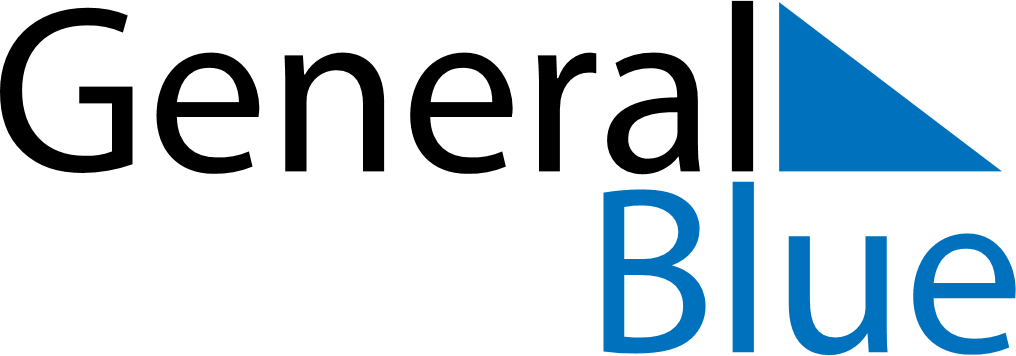 Quarter 4 of 2024KenyaQuarter 4 of 2024KenyaQuarter 4 of 2024KenyaQuarter 4 of 2024KenyaQuarter 4 of 2024KenyaQuarter 4 of 2024KenyaOctober 2024October 2024October 2024October 2024October 2024October 2024October 2024October 2024SundayMondayMondayTuesdayWednesdayThursdayFridaySaturday123456778910111213141415161718192021212223242526272828293031November 2024November 2024November 2024November 2024November 2024November 2024November 2024November 2024SundayMondayMondayTuesdayWednesdayThursdayFridaySaturday1234456789101111121314151617181819202122232425252627282930December 2024December 2024December 2024December 2024December 2024December 2024December 2024December 2024SundayMondayMondayTuesdayWednesdayThursdayFridaySaturday1223456789910111213141516161718192021222323242526272829303031Oct 10: Moi DayOct 20: Mashujaa DayOct 21: Mashujaa Day (substitute day)Dec 12: Jamhuri DayDec 25: Christmas DayDec 26: Boxing Day